Yang Terhormat,Dekan Fakultas Desain Dan Seni KreatifUNIVERSITAS MERCU BUANADi JAKARTASaya Mahasiswa/wi Fakultas Desain Dan Seni Kreatif Universitas Mercu Buana dengan data sebagai berikut :	Nama			: 		NIM			: 		Program Studi		: 	Email			: 	No. Telp		: Mengajukan diri untuk mengundurkan diri dari program studi : Desain Interior / Desain Produk / Desain Komunikasi Visual *)	Terhitung		: Semester Ganjil / Genap *) Tahun Akademik 	    / Demikian permohonan ini disampaikan untuk dapat diproses administratif lebih lanjut.Jakarta, 			20 Nama Mahasiswa/wi Ybs					Paraf Orang Tua/Wali(Ttd diatas materai Rp. 10.000,-)*) coret yang tidak perlu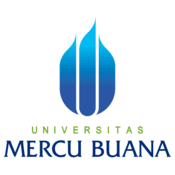 SURAT PERMOHONANMENGUNDURKAN DIRI MAHASISWAFAKULTAS DESAIN DAN SENI KREATIFUNIVERSITAS MERCU BUANA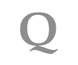 No. Dokumen010 423 08 00DistribusiDistribusiDistribusiDistribusiDistribusiDistribusiTgl. Efektif7 MARET 2005Catatan oleh Pembimbing Akademik :